Приложение №3 Пояснительная записка по заполнению статистических данныхо работе с обращениями граждан в IV квартале 2020 года Большеалабухского сельского поселениянаименование ОМСУПоступило письменных обращений и принято устных обращений от граждан на личном приеме всего –  (в электронной форме отчета графа 3) сумма письменных и устных обращений поступивших в орган за отчетный период -2Из них: Письменных обращений (в том числе поступивших в ходе личного приема) – (графа 4) учитываются все письменные обращения, обращения в электронном виде и письменные, поступившие на личном приеме)-0 в т.ч.:1.1.1. Взято на контроль – (графа 5) письменных обращений-01.1.2. Проверено комиссионно – (графа 6)-01.1.3. Проверено с выездом на место – (графа 7)-01.1.4. Рассмотрено с участием заявителя – (графа 8)-01.1.5. Всего с результатом рассмотрения «поддержано» (сумма поддержано + меры приняты) – (графа 9)-01.1.5.1. С результатом рассмотрения «поддержано» – (графа 10)-01.1.5.2. С результатом рассмотрения «меры приняты» – (графа 11)-01.1.6. С результатом рассмотрения «разъяснено» – (графа 12)-01.1.7. С результатом рассмотрения «не поддержано» – (графа 13)-01.1.8. С результатом рассмотрения «дан ответ автору» – (графа 14)-01.1.9. С результатом рассмотрения «оставлено без ответа автору» –(графа 15)-01.1.10. Направлено по компетенции в иной орган – (графа 16) (По существу вопросов в вашем органе не рассматривалось, а перенаправлено по компетенции в иной орган)-01.1.11. Рассмотрено совместно с другими органами власти и органами местного самоуправления (Рассмотрено по существу в органе, составляющем данный отчет, с запросом документов и материалов в ином органе) – (графа 17)-01.1.12. Рассмотрено с нарушением установленных сроков – (графа 18)-01.1.13. Срок рассмотрения продлен – (графа 19)-01.1.14. По информации заявителя(ей) об итогах рассмотрения обращения ответ не получен – (графа 20)-01.2. Принято обращений на личном приеме граждан руководителями ВСЕГО – (графа 21) количество устных и письменных обращений с личного приема граждан и равно количеству карточек личного приема в органе за отчетный период (сумма граф 22+23)-3Из них: 1.2.1. Письменных – (графа 22) (указанное число письменных обращений учитывается в графе 4 в том числе) -01.2.2. Устных – (графа 23)-2С целью исключения двойного учета, графы с 24 по 30 заполняются только в отношении устных обращений, принятых на личном приеме, т.к. письменные, полученные в ходе личного приема и результаты их рассмотрения уже учены в разделе письменных обращений.1.2.3. Взято на контроль устных обращений – (графа 24)-01.2.4. Всего рассмотрено устных обращений с результатом рассмотрения «поддержано» (сумма поддержано + меры приняты) – (графа 25)-01.2.4.1. С результатом рассмотрения «поддержано» – (графа 26)-01.2.4.2. С результатом рассмотрения «меры приняты» – (графа 27)-01.2.5. С результатом рассмотрения «разъяснено» – (графа 28)-21.2.6. С результатом рассмотрения «не поддержано» – (графа 29)-01.2.7. С результатом рассмотрения «дан ответ автору» – (графа 30)-01.3. Сколько выявлено случаев нарушения законодательства либо прав и законных интересов граждан – (графа 31)-01.4. Сколько должностных лиц, виновных в нарушении законодательства либо прав и законных интересов граждан, привлечено к ответственности – (графа 32)-01.5. Сколько должностных лиц, виновных в нарушении законодательства либо прав и законных интересов граждан, не привлечено к ответственности – (графа 33)-01.6. Количество повторных обращений – (графа 34)-01.7. Конкретные примеры, отражающие результативность рассмотрения письменных и устных обращений граждан – Глава сельского поселения                                                            В.В. Сорокина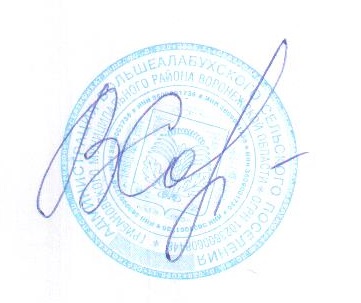 